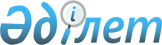 Об установлении дополнительного перечня лиц, относящихся к целевым группам населения на 2016 год в Аршалынском районе
					
			Утративший силу
			
			
		
					Постановление акимата Аршалынского района Акмолинской области от 25 января 2016 года № А-28. Зарегистрировано Департаментом юстиции Акмолинской области 16 февраля 2016 года № 5250. Утратило силу постановлением акимата Аршалынского района Акмолинской области от 19 апреля 2016 года № А-213      Сноска. Утратило силу постановлением акимата Аршалынского района Акмолинской области от 19.04.2016 № А-213 (вступает в силу и вводится в действие со дня его подписания).

      Примечание РЦПИ.

      В тексте документа сохранена пунктуация и орфография оригинала.

       В соответствии с Законами Республики Казахстан от 23 января 2001 года "О местном государственном управлении и самоуправлении в Республике Казахстан", от 23 января 2001 года "О занятости населения", акимат Аршалынского района ПОСТАНОВЛЯЕТ:

      1. Установить дополнительный перечень лиц, относящихся к целевым группам населения на 2016 год в Аршалынском районе:

      1) лица, длительно не работающие (более одного года);

      2) лица, уволенные в связи с завершением сроков сезонных и временных работ;

      3) выпускники учебных заведений технического и профессионального образования;

      4) инфицированные вирусом иммунодефицита человека и синдромом приобретенного иммунодефицита;

      5) наркозависимые лица, прошедшие курс социально- психологической реабилитации;

      6) лица, старше пятидесяти лет.

      2. Контроль за исполнением настоящего постановления возложить на заместителя акима Аршалынского района Маусынбаеву М.М.

      3. Настоящее постановление вступает в силу со дня государственной регистрации в Департаменте юстиции Акмолинской области и вводится в действие со дня официального опубликования и распространяется на правоотношения, возникшие с 1 января 2016 года.


					© 2012. РГП на ПХВ «Институт законодательства и правовой информации Республики Казахстан» Министерства юстиции Республики Казахстан
				
      Аким Аршалынского района

Ж.Нуркенов
